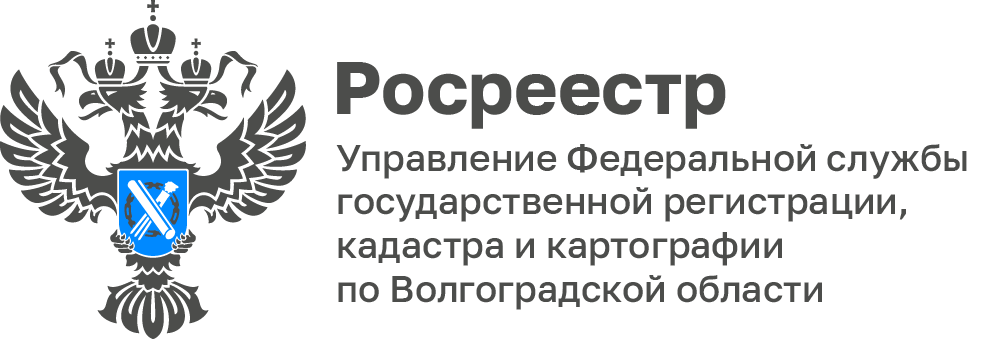 В Управлении Росреестра по Волгоградской области состоялось совещание по вопросам самовольного строительстваВ совещании приняли участие представители прокуратуры Волгоградской области, комитета по управлению государственным имуществом Волгоградской области, комитета по делам территориальных образований, внутренней и информационной политики Волгоградской области, инспекции государственного строительного надзора Волгоградской области, комитета архитектуры и градостроительства Волгоградской области, районных администраций города Волгограда.           Участники совещания обсудили проблемы, связанные с возведением самовольных построек, их легализации, а также способы решения указанных проблем. Также отмечено, что в случае выявления признаков самовольного строительства по результатам правовой экспертизы представленных документов, материалы направляются Управлением в правоохранительные органы.            По итогам проведения совещания достигнуты договоренности о взаимодействии между различными ведомствами с тем, чтобы способствовать пресечению самовольного строительства объектов и представлению документов в отношении самовольно созданных объектов на государственный кадастровый учет и государственную регистрацию прав.             Глава администрации Дзержинского района Волгограда Сергей Таций отметил, что такие встречи направлены на исключение возможности легализации опасных зданий, возведенных с существенными нарушениями.          Заместитель председателя комитета по делам территориальных образований, внутренней и информационной политики Волгоградской области – начальник Управления по работе с территориями – Ольга Жмак отметила, что по итогам совещания с органами местного самоуправления будет выработана позиция, направленная на исключение возможности легализации самовольного строительства.С уважением,Балановский Ян Олегович,Пресс-секретарь Управления Росреестра по Волгоградской областиMob: +7(987) 378-56-60E-mail: balanovsky.y@r34.rosreestr.ru